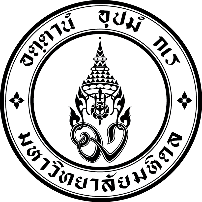 ประกาศมหาวิทยาลัยมหิดลเรื่อง  รายชื่อผู้ผ่านการพิจารณาให้กู้ยืมกองทุนเงินให้กู้ยืมเพื่อการศึกษา ประจำปีการศึกษา 2562ลักษณะที่ 1 กยศ. เดิม และ ลักษณะที่ 2 กรอ. เดิม  ( สำหรับผู้กู้รายเก่าต่อเนื่องในมหาวิทยาลัยมหิดล เลื่อนชั้นปี ) ..............................................................................		ตามที่ มหาวิทยาลัยได้ดำเนินการรับสมัครนักศึกษาผู้มีความประสงค์กู้ยืมกองทุนเงินให้กู้ยืมเพื่อการศึกษาลักษณะที่ 1 กยศ. เดิม และ ลักษณะที่ 2 กรอ. เดิม  ประจำ ปีการศึกษา 2562 สำหรับผู้กู้รายเก่าต่อเนื่องในหาวิทยาลัยมหิดล เลื่อนชั้นปี ไปแล้วนั้น 		บัดนี้  มหาวิทยาลัยได้ดำเนินการตรวจสอบคุณสมบัตินักศึกษาที่ยื่นกู้ฯ กับมหาวิทยาลัยมหิดล   เรียบร้อยแล้ว  จึงขอประกาศรายชื่อผู้ผ่านการพิจารณาให้กู้ยืมเงินกองทุนฯ ประจำปีการศึกษา 2562 (เอกสารแนบหมายเลข 1 และเอกสารหมายเลข 2) และขอให้นักศึกษาที่มีรายชื่อดำเนินการดังต่อไปนี้1.นักศึกษาที่มีรายชื่อแนบท้ายดำเนินการบันทึกเลขที่ใบแจ้งหนี้ (Invoice No.) หรือเลขที่ใบเสร็จ ภาคเรียนที่ 1/2562  ตั้งแต่วันที่ 31 กรกฏาคม - วันที่ 9 สิงหาคม 2562  ที่เว็บไซต์ https://eservices.studentloan.or.th/SLFSTUDENT/html/index.html 2.นักศึกษาติดต่อลงนามเอกสารแบบลงทะเบียนเรียน/แบบยืนยันจำนวนเงินค่าเล่าเรียน ภาคเรียนที่ 1/2562  ตามกำหนดการลงนามเอกสารแบบลงทะเบียนเรียน/แบบยืนยันจำนวนเงินค่าเล่าเรียน ภาคเรียนที่ 1/2562 แนบท้ายประกาศประกาศ    ณ    วันที่    31    กรกฎาคม  พ.ศ.   2562	(ลงนาม)  ชัชชัย คุณาวิศรุต	(ผู้ช่วยศาสตราจารย์ ร.ท. ทพ.ชัชชัย คุณาวิศรุต)	รักษาการแทนรองอธิการบดีฝ่ายกิจการนักศึกษาและศิษย์เก่าสัมพันธ์	ปฏิบัติหน้าที่แทน อธิการบดีมหาวิทยาลัยมหิดลกำหนดการลงนามเอกสารแบบลงทะเบียนเรียน/แบบยืนยันจำนวนเงินค่าเล่าเรียน ภาคเรียนที่ 1/2562คณะชั้นปีกำหนดวัน เวลาสถานที่วิทยาเขตศาลายาวิทยาเขตศาลายาวิทยาเขตศาลายาวิทยาเขตศาลายา1.คณะเทคนิคการแพทย์ 2-6วันที่ 27-28 สิงหาคม 2562งานกิจการนักศึกษา หรืองานบริการการศึกษาคณะต้นสังกัด2.คณะกายภาพบำบัด2-6วันที่ 27-28 สิงหาคม 2562งานกิจการนักศึกษา หรืองานบริการการศึกษาคณะต้นสังกัด3.คณะพยาบาลศาสตร์2-6วันที่ 27-28 สิงหาคม 2562งานกิจการนักศึกษา หรืองานบริการการศึกษาคณะต้นสังกัด4.คณะวิศวกรรมศาสตร์2-6วันที่ 27-28 สิงหาคม 2562งานกิจการนักศึกษา หรืองานบริการการศึกษาคณะต้นสังกัด5.คณะศิลปศาสตร์2-6วันที่ 27-28 สิงหาคม 2562งานกิจการนักศึกษา หรืองานบริการการศึกษาคณะต้นสังกัด6.คณะสังคมศาสตร์และมนุษยศาสตร์2-6วันที่ 27-28 สิงหาคม 2562งานกิจการนักศึกษา หรืองานบริการการศึกษาคณะต้นสังกัด7.คณะสัตวแพทยศาสตร์2-6วันที่ 27-28 สิงหาคม 2562งานกิจการนักศึกษา หรืองานบริการการศึกษาคณะต้นสังกัด8.คณะสิ่งแวดล้อมและทรัพยากรศาสตร์2-6วันที่ 27-28 สิงหาคม 2562งานกิจการนักศึกษา หรืองานบริการการศึกษาคณะต้นสังกัด9.คณะเทคโนโลยีสารสนเทศและการสื่อสาร 2-6วันที่ 27-28 สิงหาคม 2562งานกิจการนักศึกษา หรืองานบริการการศึกษาคณะต้นสังกัด10.วิทยาลัยดุริยางคศิลป์2-6วันที่ 27-28 สิงหาคม 2562งานกิจการนักศึกษา หรืองานบริการการศึกษาคณะต้นสังกัด11.วิทยาลัยวิทยาศาสตร์และเทคโนโลยีการกีฬา2-6วันที่ 27-28 สิงหาคม 2562งานกิจการนักศึกษา หรืองานบริการการศึกษาคณะต้นสังกัด12.วิทยาลัยศาสนศึกษา2-6วันที่ 27-28 สิงหาคม 2562งานกิจการนักศึกษา หรืองานบริการการศึกษาคณะต้นสังกัดวิทยาเขตพญาไทวิทยาเขตพญาไทวิทยาเขตพญาไทวิทยาเขตพญาไท1.คณะเภสัชศาสตร์ 2-6วันที่ 27-28 สิงหาคม 2562งานกิจการนักศึกษา หรืองานบริการการศึกษาคณะต้นสังกัด2.คณะทันตแพทยศาสตร์2-6วันที่ 27-28 สิงหาคม 2562งานกิจการนักศึกษา หรืองานบริการการศึกษาคณะต้นสังกัด3.คณะแพทยศาสตร์โรงพยาบาลรามาธิบดี    -สาขาปฏิบัติการฉุกเฉิน   -สาขาความผิดปกติของการสื่อความหมาย   -สาขาพยาบาล  (รหัส 58 – 60)2-6วันที่ 27-28 สิงหาคม 2562งานกิจการนักศึกษา หรืองานบริการการศึกษาคณะต้นสังกัด4.คณะวิทยาศาสตร์2-6วันที่ 27-28 สิงหาคม 2562งานกิจการนักศึกษา หรืองานบริการการศึกษาคณะต้นสังกัด5.คณะสาธารณสุขศาสตร์2-6วันที่ 27-28 สิงหาคม 2562งานกิจการนักศึกษา หรืองานบริการการศึกษาคณะต้นสังกัดวิทยาเขตบางกอกน้อยวิทยาเขตบางกอกน้อยวิทยาเขตบางกอกน้อยวิทยาเขตบางกอกน้อย1.คณะแพทยศาสตร์ศิริราชพยาบาล (ทุกสาขาวิชา)2-6วันที่ 27-28 สิงหาคม 2562งานกิจการนักศึกษา หรืองานบริการการศึกษาคณะต้นสังกัดวิทยาเขตกาญจนบุรี  นครสวรรค์  อำนาจเจริญวิทยาเขตกาญจนบุรี  นครสวรรค์  อำนาจเจริญวิทยาเขตกาญจนบุรี  นครสวรรค์  อำนาจเจริญวิทยาเขตกาญจนบุรี  นครสวรรค์  อำนาจเจริญ1.โครงการจัดตั้งวิทยาเขตนครสวรรค์ 2-4วันที่ 27-28 สิงหาคม 2562งานกิจการนักศึกษา หรืองานบริการการศึกษาคณะต้นสังกัด2.โครงการจัดตั้งวิทยาเขตอำนาจเจริญ 2-4วันที่ 27-28 สิงหาคม 2562งานกิจการนักศึกษา หรืองานบริการการศึกษาคณะต้นสังกัด3.มหาวิทยาลัยมหิดล กาญจนบุรี 2-4วันที่ 27-28 สิงหาคม 2562งานกิจการนักศึกษา หรืองานบริการการศึกษาคณะต้นสังกัดยกเว้น  นักศึกษารหัส 61  คณะสาธารณสุขศาสตร์, คณะแพทยศาสตร์โรงพยาบาลรามาธิบดี(สาขาพยาบาล), โครงการจัดตั้งวิทยาเขตนครสวรรค์           ติดต่อวันที่ 23 สิงหาคม 2562  เวลา 16.00 – 19.00 น.  ณ ห้องอุ่นไอรัก บ้านศรีตรังยกเว้น  นักศึกษารหัส 61  คณะสาธารณสุขศาสตร์, คณะแพทยศาสตร์โรงพยาบาลรามาธิบดี(สาขาพยาบาล), โครงการจัดตั้งวิทยาเขตนครสวรรค์           ติดต่อวันที่ 23 สิงหาคม 2562  เวลา 16.00 – 19.00 น.  ณ ห้องอุ่นไอรัก บ้านศรีตรังยกเว้น  นักศึกษารหัส 61  คณะสาธารณสุขศาสตร์, คณะแพทยศาสตร์โรงพยาบาลรามาธิบดี(สาขาพยาบาล), โครงการจัดตั้งวิทยาเขตนครสวรรค์           ติดต่อวันที่ 23 สิงหาคม 2562  เวลา 16.00 – 19.00 น.  ณ ห้องอุ่นไอรัก บ้านศรีตรังยกเว้น  นักศึกษารหัส 61  คณะสาธารณสุขศาสตร์, คณะแพทยศาสตร์โรงพยาบาลรามาธิบดี(สาขาพยาบาล), โครงการจัดตั้งวิทยาเขตนครสวรรค์           ติดต่อวันที่ 23 สิงหาคม 2562  เวลา 16.00 – 19.00 น.  ณ ห้องอุ่นไอรัก บ้านศรีตรัง